Online-Only Additional MaterialTemporal Relationship between Inflammation and Insulin Resistance and Their Joint Effect on Hyperglycemia: the Bogalusa Heart StudyYinkun Yan1,2, MD, PhD, Shengxu Li2, MD, PhD, Yang Liu2,3, MD, PhD, Lydia Bazzano2, MD, PhD, Jiang He2, MD, PhD, Jie Mi1, MD, PhD, Wei Chen2, MD, PhD1 Beijing Children’s Hospital, Capital Medical University, National Center for Children’s Health, Beijing, China2 Department of Epidemiology, Tulane University School of Public Health and Tropical Medicine, New Orleans, LA3 Department of Cardiology, The First Affiliated Hospital of Soochow University, Suzhou, ChinaShort title: Inflammation, Insulin Resistance and DiabetesCorrespondence to:Wei Chen, MD, PhD, 1440 Canal Street, Room 1504G, New Orleans, LA 70112. Tel: (504) 988-7611; Fax: (504) 988-7194Email: wchen1@tulane.eduThe authors do not have any conflict of interest.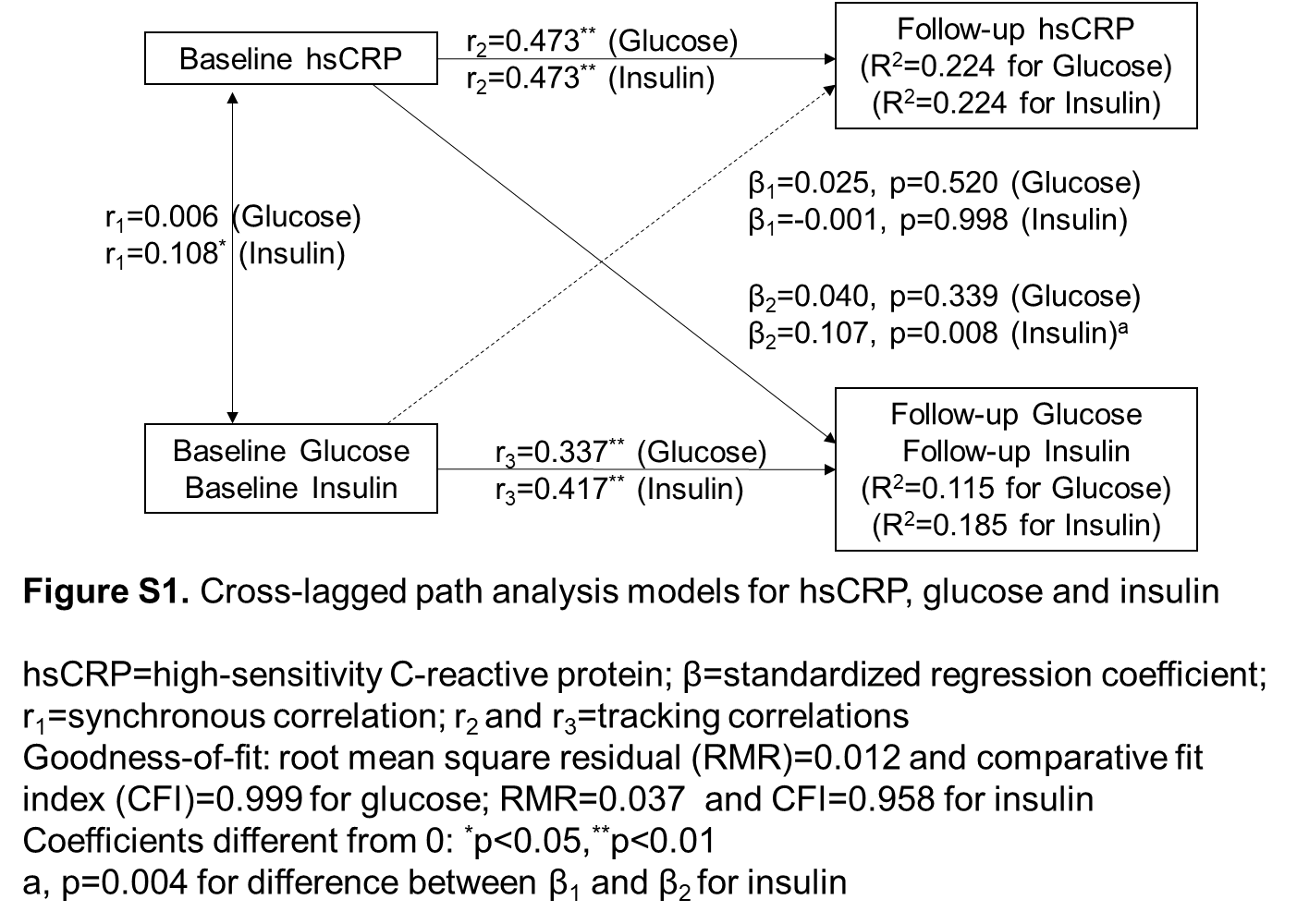 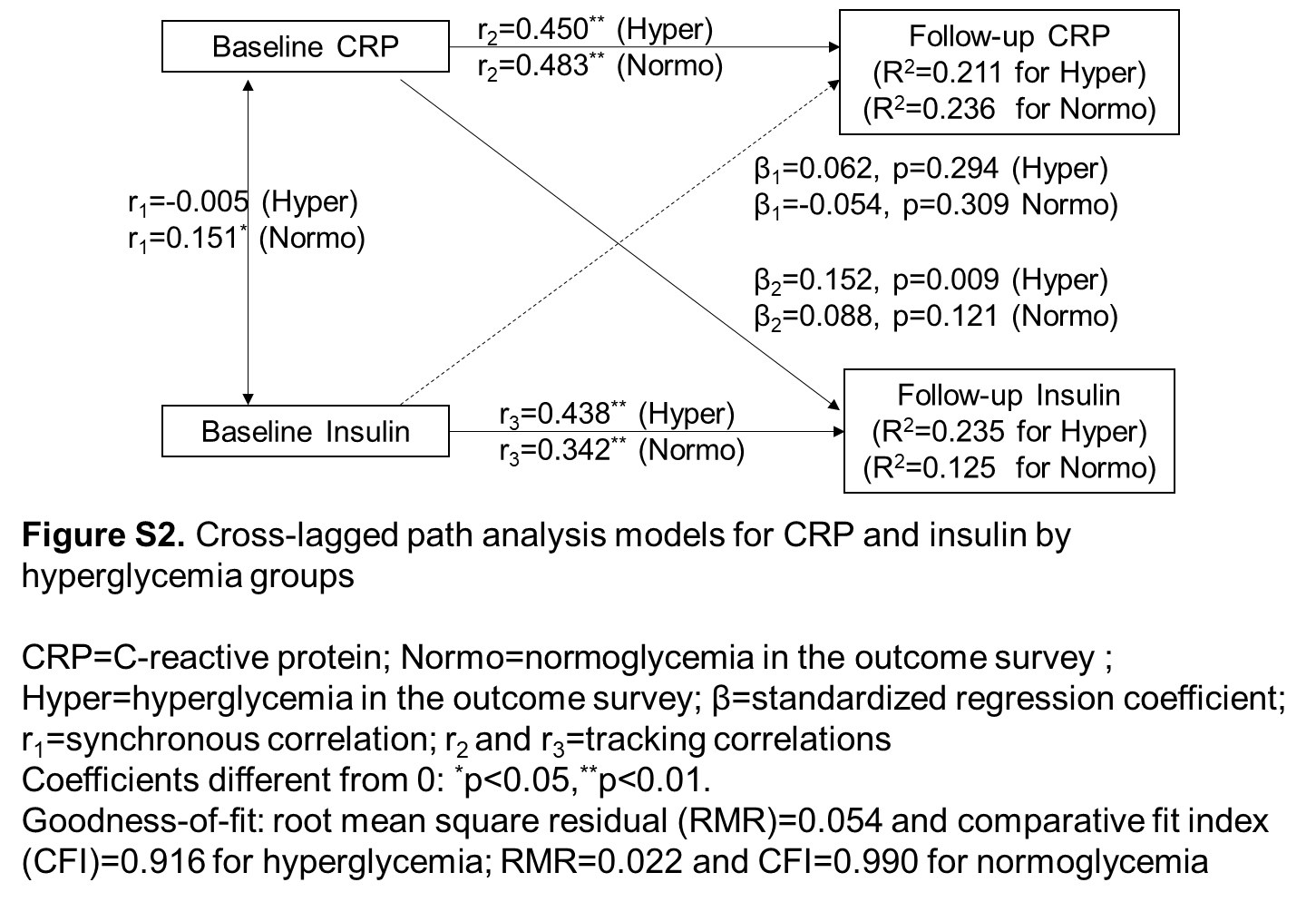 